Madame, Monsieur,1	À la suite de la Circulaire TSB 154 du 28 novembre 2023, et conformément au § 9.5 de la Résolution 1 (Rév. Genève, 2022) de l'AMNT, j'ai l'honneur de vous informer que la Commission d'études 2 de l'UIT-T a pris les décisions suivantes, durant sa séance plénière électronique tenue le 11 mars 2024, concernant les projets de textes de l'UIT-T ci-après:En outre, et conformément à la Circulaire TSB 85 (24 mars 2023), la décision concernant l'approbation de la Recommandation UIT-T E.1120 (anciennement E.gap), qui a fait l'objet d'une détermination à la réunion de la Commission d'études 2 de l'UIT-T (réunion virtuelle, 13-22 mars 2023), a été reportée à la prochaine réunion de la Commission d'études 2 de l'UIT-T.2	Les renseignements existants sur les brevets sont accessibles en ligne sur le site web de l'UIT-T.3	La version prépubliée de ces recommandations est disponible sur le site web de l'UIT-T, à l'adresse: https://www.itu.int/itu-t/recommendations/.4	L'UIT publiera dès que possible les textes des recommandations approuvées.Veuillez agréer, Madame, Monsieur, l'assurance de ma considération distinguée.(signé)Seizo Onoe
Directeur du Bureau de la normalisation
des télécommunications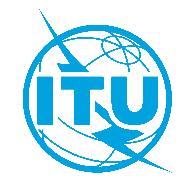 Union internationale des télécommunicationsBureau de la Normalisation des TélécommunicationsUnion internationale des télécommunicationsBureau de la Normalisation des TélécommunicationsGenève, le 12 mars 2024Réf.:Circulaire TSB 189CE 2/RCAux:–	Administrations des États Membres de l'UnionCopie:–	Aux Membres du Secteur de l'UIT-T;–	Aux Associés de la Commission d'études 2 de l'UIT-T;–	Aux établissements universitaires participant aux travaux de l'UIT;–	Aux Présidents et Vice-Présidents des Commissions d'études 2 de l'UIT-T;–	Au Directeur du Bureau de développement des télécommunications;–	Au Directeur du Bureau des radiocommunicationsTél.:+41 22 730 5415Aux:–	Administrations des États Membres de l'UnionCopie:–	Aux Membres du Secteur de l'UIT-T;–	Aux Associés de la Commission d'études 2 de l'UIT-T;–	Aux établissements universitaires participant aux travaux de l'UIT;–	Aux Présidents et Vice-Présidents des Commissions d'études 2 de l'UIT-T;–	Au Directeur du Bureau de développement des télécommunications;–	Au Directeur du Bureau des radiocommunicationsTélécopie:+41 22 730 5853Aux:–	Administrations des États Membres de l'UnionCopie:–	Aux Membres du Secteur de l'UIT-T;–	Aux Associés de la Commission d'études 2 de l'UIT-T;–	Aux établissements universitaires participant aux travaux de l'UIT;–	Aux Présidents et Vice-Présidents des Commissions d'études 2 de l'UIT-T;–	Au Directeur du Bureau de développement des télécommunications;–	Au Directeur du Bureau des radiocommunicationsCourriel:tsbsg2@itu.intAux:–	Administrations des États Membres de l'UnionCopie:–	Aux Membres du Secteur de l'UIT-T;–	Aux Associés de la Commission d'études 2 de l'UIT-T;–	Aux établissements universitaires participant aux travaux de l'UIT;–	Aux Présidents et Vice-Présidents des Commissions d'études 2 de l'UIT-T;–	Au Directeur du Bureau de développement des télécommunications;–	Au Directeur du Bureau des radiocommunicationsAux:–	Administrations des États Membres de l'UnionCopie:–	Aux Membres du Secteur de l'UIT-T;–	Aux Associés de la Commission d'études 2 de l'UIT-T;–	Aux établissements universitaires participant aux travaux de l'UIT;–	Aux Présidents et Vice-Présidents des Commissions d'études 2 de l'UIT-T;–	Au Directeur du Bureau de développement des télécommunications;–	Au Directeur du Bureau des radiocommunicationsObjet:Statut du texte déterminé des projets de Recommandation révisée UIT-T E.164.2, E.212 et E.218 et des projets de nouvelles Recommandations UIT-T E.1120 (anciennement E.gap) et M.3387 (anciennement M.rfmls) à la suite de la séance plénière électronique de la Commission d'études 2 de l'UIT-T
(réunion virtuelle, 11 mars 2024)Statut du texte déterminé des projets de Recommandation révisée UIT-T E.164.2, E.212 et E.218 et des projets de nouvelles Recommandations UIT-T E.1120 (anciennement E.gap) et M.3387 (anciennement M.rfmls) à la suite de la séance plénière électronique de la Commission d'études 2 de l'UIT-T
(réunion virtuelle, 11 mars 2024)NuméroTitreDécisionUIT-T E.212Plan d'identification international pour les réseaux publics et les abonnements.Non approuvée. Cette Recommandation sera examinée pour approbation à la prochaine réunion de la Commission d'études 2 de l'UIT-T.UIT-T E.218Gestion de l'attribution des indicatifs de pays pour le service mobile de radiocommunication de Terre à ressources partagées.Non approuvée. Cette Recommandation sera examinée pour approbation à la prochaine réunion de la Commission d'études 2 de l'UIT-T.UIT-T E.164.2Ressources de numérotage UIT-T E.164 pour essais.Approuvé, texte figurant dans le Document SG2-TD402R1/PLEN.M.3387 (anciennement M.rfmls)Exigences applicables à la gestion des systèmes d'apprentissage automatique fédéré.Approuvé, texte figurant dans le Document SG2-TD405/PLEN.